РОССИЙСКАЯ АКАДЕМИЯ НАУК (РАН)МИНИСТЕРСТВО НАУКИ И ВЫСШЕГО ОБРАЗОВАНИЯ РОССИЙСКОЙ ФЕДЕРАЦИИ (Минобрнауки России) ФГБНУ «Всероссийский научно-исследовательский институт риса»(ФГБНУ «ВНИИ риса», г. Краснодар)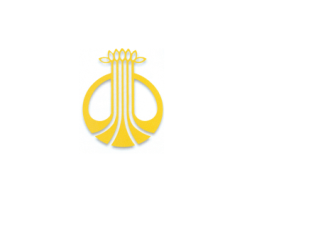 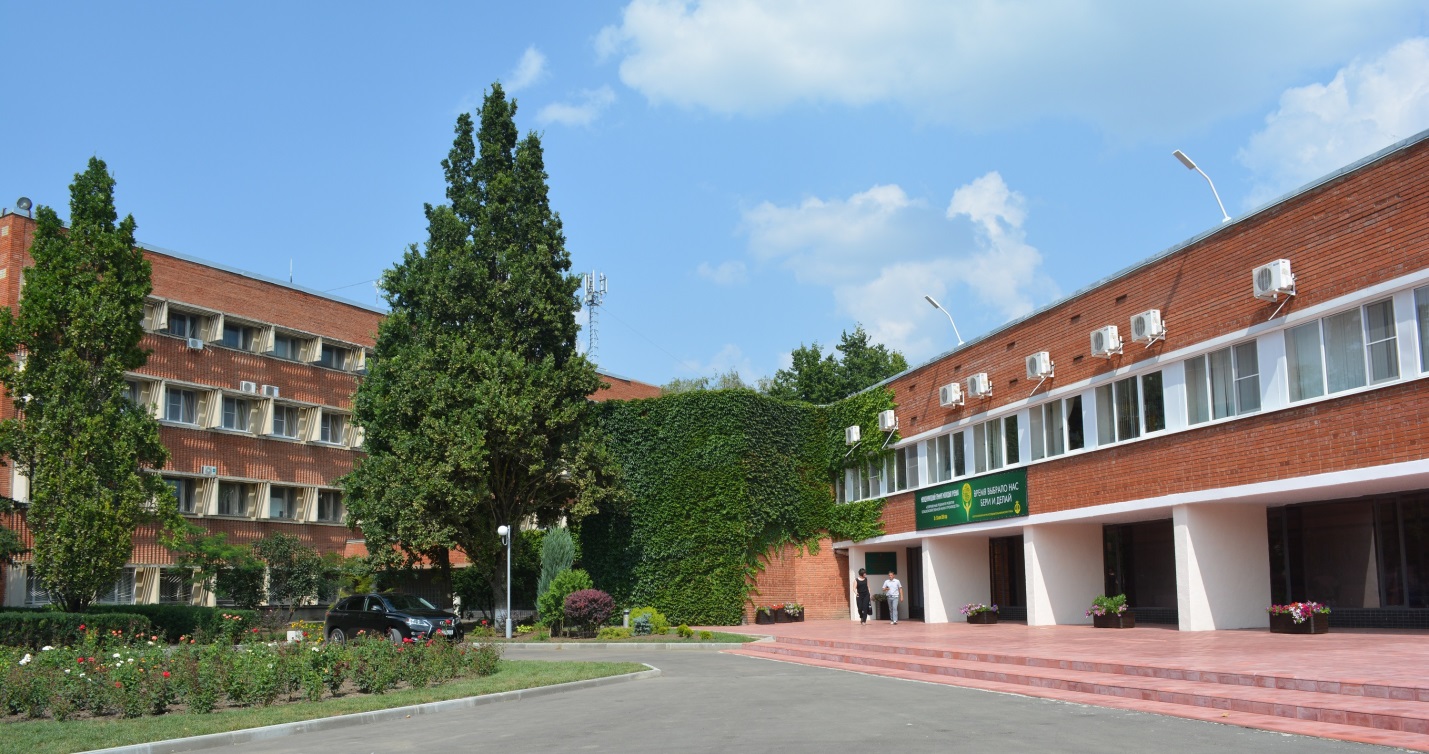 ИНФОРМАЦИОННОЕ ПИСЬМО № 1Международная научно-практическая конференция с элементами школы молодых ученых " НАУЧНЫЕ ПРИОРИТЕТЫ АДАПТИВНОЙ ИНТЕНСИФИКАЦИИ СЕЛЬСКОХОЗЯЙСТВЕННОГО ПРОИЗВОДСТВА» 03-05 июля 2019 г.Краснодар, РоссияУВАЖАЕМЫЕ КОЛЛЕГИ!Приглашаем Вас принять участие в работе Международной научно-практической конференции с элементами школы молодых ученых " Научные приоритеты адаптивной интенсификации сельскохозяйственного производства»,  которая будет проходить     03-05 июля 2019 года во Всероссийском научно-исследовательском институте риса.НАПРАВЛЕНИЯ РАБОТЫ КОНФЕРЕНЦИИ:1. Методы, технологии, достижения и перспективы современной селекции и семеноводства сельскохозяйственных растений2. Молекулярно-генетические и биотехнологические методы для решения проблем в практической селекции сельскохозяйственных растений3. Физиологические основы адаптации растений в связи с экологическими стрессами4. Современные аспекты технологии возделывания сельскохозяйственных растений5. Интегрированная защита сельскохозяйственных растенийВопросы мелиорации и управления водными ресурсамиМатематическое моделирование, цифровые и информационные технологии в агропромышленном комплексе Переработка сельскохозяйственной продукцииОбщие вопросы развития агропромышленного комплексаРастениеводство и сельскохозяйственное оборудованиеОрганизационный комитет:Донник И.М., доктор биологических наук, профессор, академик РАН, вице-президент РАНЛачуга Ю.Ф., доктор технических наук, профессор, академик РАН, академик-секретарь Отделения сельскохозяйственных наук РАН.Багиров В.А., доктор биологических наук, профессор, чл.-корр. РАН, директор Департамента координации и обеспечения деятельности организаций в сфере сельскохозяйственных наук Министерства науки и высшего образования Российской ФедерацииГаркуша С.В., доктор сельскохозяйственных наук, профессор, директор ФГБНУ «ВНИИ риса»Харитонов Е.М., доктор социологических наук, профессор, академик РАН, научный руководитель ФГБНУ «ВНИИ риса»Шеуджен А.Х., доктор биологических наук, профессор, академик РАН, зав. отделом прецизионных технологий ФГБНУ «ВНИИ риса»В рамках конференции состоится школа для молодых ученых, на которой ведущие специалисты ознакомят слушателей с перспективами и достижениями в сельскохозяйственной отрасли. По результатам научной школы участникам будут выданы дипломы и сертификаты.Конференция будет проводиться в режиме пленарных и секционных заседаний. Рабочий язык конференции – русский.Желающим принять участие в работе конференции необходимо выслать тезисы и  заявку по прилагаемой форме до 15 июня 2019 г. на электронный адрес arrri_kub@mail.ru. Файл должен быть назван по фамилии первого автора (например: Иванов И.И._ тезисы на конференцию).До начала мероприятия будет опубликован сборник материалов, включающий лекции ведущих специалистов и тезисы слушателей. Сборник будет размещен в системе e-library до конца 2019 г. Авторам лучших материалов будет предложено опубликовать статью в научном журнале «Рисоводство» (включен в перечень ВАК). КЛЮЧЕВЫЕ ДАТЫ:Официальное приглашение на конференцию будет выслано по предварительному запросу.Информация о конференции будет размещена на сайте http://vniirice ru.Правила оформления материалов конференцииК публикации принимаются ранее не опубликованные материалы (оригинальность не менее 75 %) на русском языке: Материалы печатаются шрифтом Times New Roman, размер 12 пт. через 1.5 интервала. Верхнее, нижнее и правое поле 2.0 см, левое 3.0 см. Текст печатается с отступом первой строки абзаца 1.25 см. Формат А4. Объем материалов от 2 до 5 страниц.В верхнем левом углу сообщения должен быть указан индекс УДК; на следующей строке симметрично по центру название доклада полужирным шрифтом. Первая буква в названии – заглавная, остальные – строчные, за исключением имен собственных. С новой строки располагается по центру фамилия и инициалы автора (авторов); в следующей строке по центру курсивом название научного (учебного) учреждения, город.Список литературы приводится после текста статьи. Ссылки в тексте на источник литературы в [ ]. Источники литературы располагаются в алфавитном порядке.Материалы, оформленные с нарушением правил, не будут приниматься оргкомитетом.ОБРАЗЕЦ:УДК: 504.3.054Экологическое состояние центральной части г. КраснодараМашкин И.Д., Смирнова А.В.Кубанский государственный университет, КраснодарТекст доклада, текст доклада, текст доклада, текст доклада, текст докладаЛитератураКОНТАКТНАЯ ИНФОРМАЦИЯ:Подача тезисов и заявкидо 15.06.2019 г.Программа конференции25.06.2019 г.Заезд иногородних участников03.07.2019 г.Дни работы школы-конференции; экскурсии (во второй половине дня)04.07-05.07.2019 г.Отъезд иногородних участников06.07.2019 г.Электронный адрес (предпочтительная форма связи)arrri_kub@mail.ruТелефоны для справок8(861) 229-44-67, +7 918 048 26 96 Мухина Жанна Михайловна, заместитель директора по инновациям и координации НИР8(861) 229-45-34, +7 918 162 56 95 Есаулова Любовь Владимировна, ученый секретарьАдресФедеральное государственное бюджетное научное учреждение  «Всероссийский научно-исследовательский институт риса» (ФГБНУ «ВНИИ риса»)350921, г. Краснодар, пос. Белозерный, дом 3 